         	РЕШЕНИЕО внесении дополнении в решение Совета сельского поселения Рсаевский сельсовет от 24 апреля 2012  года  № 11-2 «Правила благоустройства населенных пунктов  сельского поселения Рсаевский сельсовет муниципального района Илишевский район Республики Башкортостан»Руководствуясь статьей 14 Федерального закона от 06.10.2003 № 131 - ФЗ «Об общих принципах организации местного самоуправления в Российской Федерации», Совет сельского поселения Рсаевский сельсовет муниципального района Илишевский район Республики Башкортостан, РЕШИЛ:1. Внести дополнения в Правила благоустройства сельского поселения Рсаевский сельсовет муниципального района Илишевский район Республики Башкортостан утвержденного решением Совета сельского поселения Рсаевский сельсовет муниципального района Илишевский район Республики Башкортостан от 24 апреля 2012 года № 11-2.2.  Пункт 21.4. раздела 21 после слов «официально уполномоченные Главой сельского поселения Рсаевский сельсовет» дополнить словами «и (или) должностные лица, официально уполномоченные Главой Администрации муниципального района Илишевский район Республики Башкортостан.»3. Настоящее решение подлежит размещению на официальном сайте администрации сельского поселения Рсаевский сельсовет муниципального района Илишевский район Республики Башкортостан.4. Контроль за исполнением настоящего решения возложить на Комиссию развитию предпринимательства, земельным вопросам, благоустройству и экологии.5.  Настоящее решение вступает в силу со дня обнародования.Глава сельского поселения                                                      Р.З.Садиков с.Рсаево15 февраля 2017 года№ 13-6Башкортостан РеспубликаҺымуниципаль районилеш районыРСАЙ ауыл советыауыл билӘмӘҺе  советыБашкортостан РеспубликаҺымуниципаль районилеш районыРСАЙ ауыл советыауыл билӘмӘҺе  советы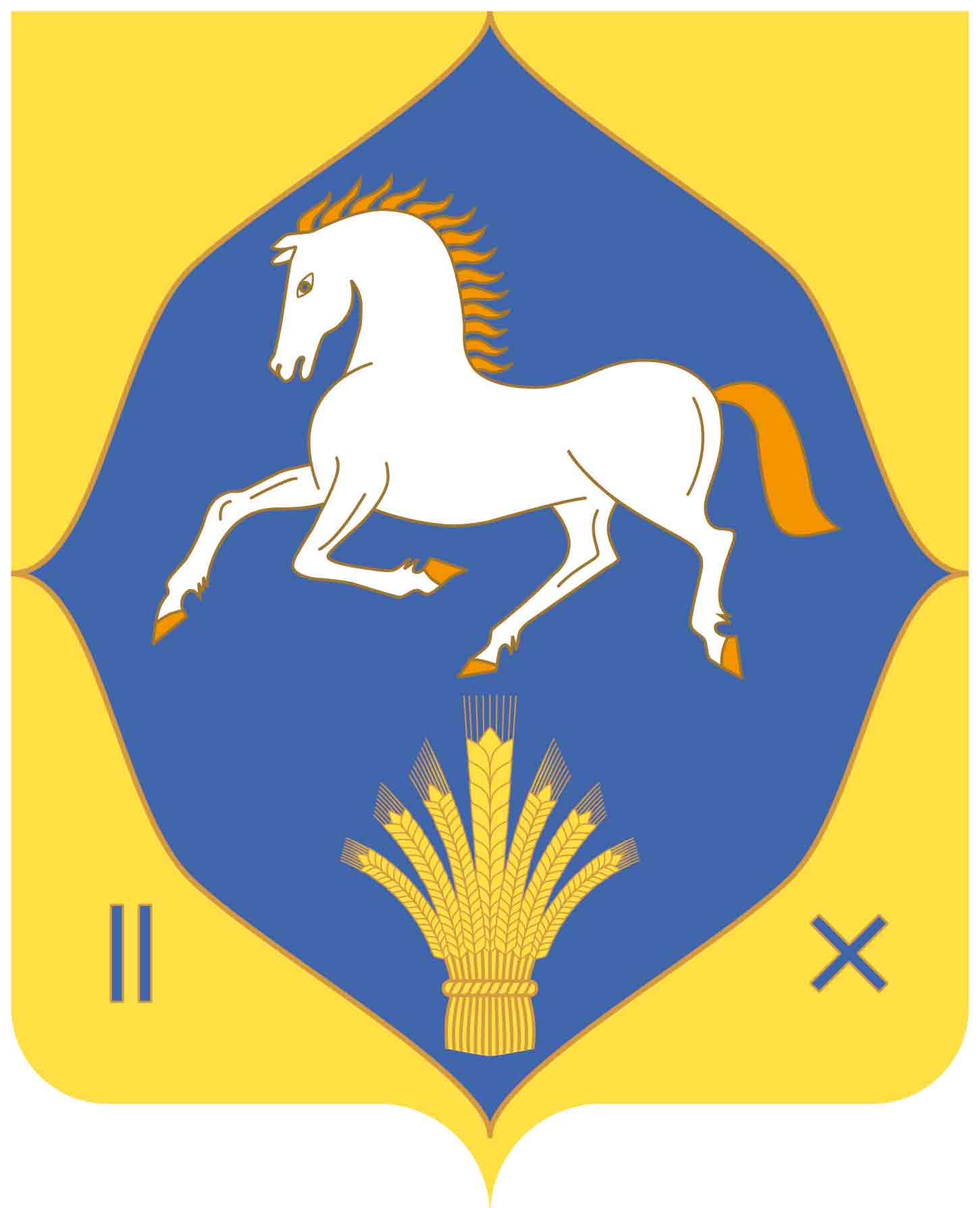 республика башкортостанмуниципальный районилишевский районСОВЕТсельского поселенияРСАЕВСКИЙ  сельсовет